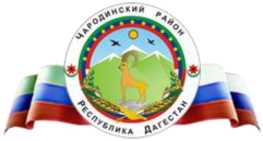 Р Е С П У Б Л И К А Д А Г Е С Т А Н
Муниципальное казенное общеобразовательное учреждение
«Ирибская средняя общеобразовательная школа им. М.М. Ибрагимова»
администрации МО «Чародинский район»Отчето реализации 1 этапа программы антирисковых мер по направлению
«Низкое качество преодоления языковых и культурных барьеров»По результатам анализа контекстных данных по МКОУ "Ирибская СОШ имени М.М. Ибрагимова"  был составлен рисковый профиль школы. Фактор риска «Низкое качество преодоления языковых и культурных барьеров», имела среднюю значимость фактора.В рамках реализации Концепции развития школы и Среднесрочной программы развития школы на 2022 год разработана программа антирисковых мер по направлению «Низкое качество преодоления языковых и культурных барьеров».Цель: разработать комплекс мероприятий, направленных на преодоление языковых и культурных барьеров и формирование навыков устной речи.Для достижения поставленной цели определенны следующие задачи:Преодоление языкового барьера участниками коммуникативного процесса, снятие психологических проблемФормирование адекватной оценки, мягкое погружение учащихся в школьную образовательную среду, становление оценочной самостоятельности, снятие психологических проблемПовышение мотивации педагогических работников для работы с детьми с неродным русским языком На 1 этапе реализации программы антирисковых мер в период марта-мая 2022 года проведена следующая работа.1. Дорожная карта реализации Программы антирисковых мер«Низкое качество преодоления языковых и культурных барьеров»Директор школы                  Давудов И.Г.ЗаключениеРабота по проекту ведется в соответствии с методикой оказания адресной методической помощи общеобразовательным организациям, имеющим низкие образовательные результаты обучающихся.Куратор и педагогический коллектив школы работают в тесном контакте. Осуществляет контроль над сроками исполнения и мероприятиями по разработке документов, контролирует процесс вхождения школы в региональные программы развития на муниципальном уровне.Куратор совместно с педагогическим коллективом школы провел анализ «рискового профиля школы», сформированного посредством диагностики и анализа конкретной ситуации в нашей школе. На основе проведенного анализа мы наметили для себя направления, по которым будет сформирован пакет мер по выходу из кризисной ситуации.В дальнейшей работе куратор помогал школе (совместно с муниципальным и региональным координатором) разрабатывать дорожную карту мер по преодолению кризисных явлений. Куратор также принимал участие в оценке результативности реализуемых мер.Директор и куратор школы по реализации проекта еженедельно участвуют в вебинарах, проводимые федеральными и региональными координаторами, по работе с электронными дорожными картами. По итогам вебинаров проведены совещания при директоре.ВыводыМероприятия «дорожной карты» программы антирисковых мер по рисковому профилю «Низкий уровень вовлеченности родителей» на 1 этапе реализации проекта «500+» выполнены в полном объеме.ЗадачаМероприятиеСроки реализ ацииОтветственныеУчастники1.Преодоление языкового барьера участниками коммуникативного процесса, снятие психологических проблем- Проведение специалистами школы работы по социальнопедагогической адаптации учащихся с проблемами преодоления языковых барьеровапрель-2022Социально- психологическа я служба, зам. по ВРСоциальнопсихологическая служба, зам. поВР2.Формирование- СамоанализапрельПедагог-Педагог-адекватной оценки,профессионального2022психолог,психолог,Мягкое погружениеопыта педагоговучителя-учителя- учащихся впо работе спредметникпредметникишкольнуюдетьми, имеющимииобразовательнуюзатруднения вМай среду, становлениепреодолении2022оценочнойязыковых барьеровПедагог-Педагог-самостоятельности- Проведениепсихологпсихолог, снятиесоциологическогоЗам. поЗам. по ВР, психологическихисследованияВРучащиеся проблемпроблем и запросов детей